Based on the Serbia and Montenegro Air Traffic Services SMATSA llc Regulation of organisation and job description - OU/DIR No 235/28 dated 21.12.2018. with associated amendments, in accordance with defined tasks and authorisation for the job position Director of SMATSA llc, I hereby enactThis document becomes effective upon approval from National Authorities of Montenegro (National Airspace Management Board - NOUVP).DOCUMENT APPROVALPARTICIPANTS IN DOCUMENT PRODUCTIONDOCUMENT CHANGE RECORDDISTRIBUTION LISTTABLE OF CONTENTSFOREWORD	1EXECUTIVE SUMMARY	21	INTRODUCTION	31.1	Presentation of the document	31.2	Purpose	41.3	Scope	41.4	Entry into force and application	52	EVALUATION OF THE OPERATIONAL ENVIRONMENT	72.1	Instrument approach procedures	72.2	SID and STAR routes	102.3	En-route	122.4	Surveillance and communication systems	122.5	Airborne equipment and capabilities	123	COMPLIANCE WITH THE REQUIREMENTS	143.1	Implementation of IAPs	143.2	Implementation of SIDs and STARs	163.3	Implementation of ATS routes	173.4	Implementation of SID/STAR/ATS routes for rotorcraft operations	173.5	Exclusive use of PBN and establishment of contingency measures	184	IMPLEMENTATION OBJECTIVES	194.1	Achieved level of compliance with PBN IR	194.2	Planned measures	195	TRANSITION PLAN	205.1	Short-term plan	215.2	Medium-term plan	215.3	Long-term plan	216	FUTURE OPERATIONAL ENVIRONMENT	236.1	Instrument approach procedures	236.2	SID and STAR routes	246.3	En-route	256.4	NAVAID infrastructure	266.5	Surveillance and communication systems	277	DEFINITIONS	278	ACRONYMS AND ABBREVIATIONS	279	APPENDICES	28APPENDIX 1 - PBN Checklist of implementation	29APPENDIX 2 - Detailed PBN implementation roadmap	30LIST OF TABLESTable 1 Aerodromes falling into the scope of the PBN IR	4Table 2 Summary of the PBN IR requirements by implementation timing	5Table 3 Summary of the PBN IR requirements by article	6Table 4 Overview of the current approach operations	7Table 5 LYPG approach operations	8Table 6 Conventional approach procedures at LYPG	8Table 7 LYTV approach operations	9Table 8 Conventional approach procedures at LYTV	9Table 9 LYPG TMA operations	10Table 10 Conventional and PBN TMA procedures at LYPG	10Table 11 LYTV TMA operations	11Table 12 Conventional and PBN TMA procedures at LYTV	11Table 13 Overview of current en-route operations	12Table 14 PBN fleet capability at LYPG and LYTV	13Table 15 Current level of compliance with IAPs requirements	15Table 16 Current level of compliance with SIDs/STARs requirements	16Table 17 Current level of compliance with ATS routes requirements	17Table 18 Current level of compliance with rotorcraft operations requirements	17Table 19 Overview of transitional measures	20Table 20 Future approach operations	23Table 21 Future TMA operations	24Table 22 Future en-route operations	25Table 23 Future NAVAIDs minimum operational network	26Table 24 PBN Checklist of implementation	29FOREWORDBearing in mind that SMATSA llc is responsible for providing air navigation services in two countries - the Republic of Serbia and the state of Montenegro, two distinct but interrelated PBN transition plans were developed regarding each country in particular.Montenegro, to which this document refers to, although not yet a fully member of the EU but candidate country, is the signatory of ECAA agreement meaning that EC Regulations shall be made part of its internal legal order.PBN IR was transposed into national legislation in Montenegro during 2019, hence SMATSA llc has a legal requirement to comply with the implementation process of the requirements laid down in the PBN IR.This is done in order to support harmonised approach on a European level, as the only recognised way to cope with the continued growth of aviation and increasing demands on the use of available airspace.In the creation of this document relevant NETOPS meeting working papers were concerned and used adjusted according to the specific needs and current level of SMATSA llc compliance with requirements stipulated in the PBN IR.This document is intended to be a living document. New editions will be published on the basis of experience gained and of comments and suggestions received from the relevant stakeholders.EXECUTIVE SUMMARYSMATSA llc has developed a PBN Transition Plan in order to ensure compliance with the PBN IR enabling smooth and safe transition to the provision of services using PBN in a timely and effective manner in its AoR.Results of conducted comparative analysis of the current operations level against published requirements showed that in terms of en-route, TMA and approach operations SMATA llc was in line with all objectives defined for 2020 and beyond.After clarifications on the applicability of the PBN IR, given at EASA ATM/ANS TeB meeting held on 7th Dec 2020, additional runways have been considered within the list of eligible aerodromes.Implementation of additional PBN procedures and establishment of contingency measures with transition to the minimum operation network of conventional NAVAIDs are set as primary objectives in the following period.In that process, development of a convenient strategy for gradually moving towards the PBN only operational environment and reducing the network of conventional infrastructure to the extent appropriate for all stakeholders will be in the main focus.Furthermore, SMATSA llc will undertake appropriate stakeholder consultation which will enable implementation of identified and confirmed transitional measures in accordance with agreed timelines. In that way airspace users will be informed about the planned changes in a timely manner and will be able to adequately equip/retrofit airborne equipment if required. In order to support that process a detailed strategic roadmap for PBN implementation is also provided within this document.The final document, when fully completed, will describe the agreed airspace changes to meet regulatory requirements as defined in future operational environment.INTRODUCTIONPresentation of the documentAbout the documentThis document is developed by the Serbia and Montenegro Air Traffic Services SMATSA llc (hereinafter: SMATSA llc) in compliance with:Commission Implementing Regulation (EU) 2018/1048 of 18 July 2018 laying down airspace usage requirements and operating procedures concerning performance-based navigation (OJ L 189, 26.7.2018, p. 3–8), including national transposition – “Pravilnik o korišćenju vazdušnog prostora i operativnih procedura u vezi sa navigacijom zasnovanoj na navigacionim performansama (PBN) („Službeni list CG“, br. 01/20 i 109/20) (Preuzeta Uredba Komisije br. 2018/1048)” (hereinafter: PBN IR) andExecutive Director Decision 2018/013/R of 21 November 2018 issuing Acceptable Means of Compliance and Guidance Material to Commission Regulation (EU) No 1332/2011 and Commission Implementing Regulation (EU) 2018/1048 and repealing Decision 2012/002/R of the Executive Director of the Agency of 8 March 2012 and Annexes I and II to ED Decision 2018/013/R - Acceptable Means of Compliance and Guidance Material to Commission Regulation (EU) No 1332/2011 and Commission Implementing Regulation (EU) 2018/1048 on common airspace usage requirements and operating procedures ‘AMC & GM to AUR’ (Issue 2, 21 November 2018)Structure of the documentThis document contains following sections:Section 1: Introduction - provides the structure, purpose and scope of the document and the list of all requirements arising from the PBN IR;Section 2: Evaluation of the operational environment - presents description of the current operational environment subject to a change according to the PBN IR requirements;Section 3: Compliance with the requirements - provides an analysis regarding current fulfilment of the PBN IR requirements;Section 4: Implementation objectives - identifies the main objectives that need to be done in future period in accordance with the PBN IR requirements;Section 5: Transition plan - provides a detailed plan for the fulfilment of objectives identified in the previous Section;Section 6: Future operational environment - provides an overview of the future state of the operational environment when all of the specified goals are met;Section 7: Definitions - gives a reference to definitions;Section 8: Acronyms and abbreviations - gives a list of all acronyms and abbreviations used in the document;Section 9: Appendices - gives a list of all appendices in the document;Appendix 1 - PBN Checklist of Implementation - presents a general compliance table in regard of the PBN IR.Appendix 2 - Detailed PBN implementation roadmap - gives a general overview and timeline regarding implementation of defined transitional measures.PurposeThe primary purpose of the document is to ensure fulfilment of the requirements stated in Article 4 of the PBN IR regarding necessary measures to ensure a smooth and safe transition to the provision of the services using PBN in a timely and effective manner.This document is consistent with the European ATM Master Plan and the common projects referred to in Article 15a of Regulation (EC) No 550/2004 of the European Parliament and of the Council.ScopeSMATSA llc is a provider of air traffic management/air navigation services (ATM/ANS) responsible for development, implementation and maintenance of:Instrument approach procedures;STARs and SIDs; andATS routes;Within BEOGRAD ATCC Area of Responsibility, in the airspace of Montenegro (part of BEOGRAD FIR/UIR).Aerodromes that are subject to the PBN IR are those with one or more IRE (as shown in the table below).Table 1 Aerodromes falling into the scope of the PBN IRIn the event of the appearance of new eligible airports, this document will be updated accordingly.Entry into force and applicationThe following tables provide a summary of the PBN IR requirements.Table 2 originates from Annexes I and II to ED Decision 2018/013/R and gives a list of requirements by implementation timing and Table 3 represents requirements in a more transparent way.CP 1 IR requirements (AF#1 and AF#3) which supersedes the PCP IR are not considered within this document.General PBN requirement stated in Article 3 of the PBN IR is considered fulfilled when all other requirements are met.Table 2 Summary of the PBN IR requirements by implementation timingTable 3 Summary of the PBN IR requirements by article* The transition plan will have several iterations; Article 4 requires that the draft/significant updates to the plan must be approved by the competent authority prior to being implemented. The obligations in the transition plans would need to be commensurate with the target date obligations.EVALUATION OF THE OPERATIONAL ENVIRONMENTInstrument approach proceduresStatus of the current approach operations is presented in the table below.Table 4 Overview of the current approach operationsAerodrome Podgorica – LYPGGeneral information about approach operations at LYPG is given in Table 5 and detailed description of conventional approach procedures is presented in Table 6.Table 5 LYPG approach operationsTable 6 Conventional approach procedures at LYPGAerodrome Tivat – LYTVGeneral information about approach operations at LYTV is given in Table 7 and detailed description of conventional approach procedures is presented in Table 8.Table 7 LYTV approach operationsTable 8 Conventional approach procedures at LYTV* RNP transition to conventional approach.SID and STAR routesTMA Podgorica (LYPG)General information about TMA operations is given in Table 9 and detailed description of arrival and departure procedures is presented in Table 10.Table 9 LYPG TMA operationsTable 10 Conventional and PBN TMA procedures at LYPGTMA Tivat (LYTV)General information about TMA operations is given in Table 11 and detailed description of arrival and departure procedures is presented in Table 12.Table 11 LYTV TMA operationsTable 12 Conventional and PBN TMA procedures at LYTVEn-routeAircraft, other than State aircraft, operating under instrument flight rules within BEOGRAD FIR/UIR above 9500 FT ALT, shall be equipped, as a minimum, with RNAV equipment meeting RNAV 5 (B-RNAV) specification as set out in ICAO Doc 7030 – Regional Supplementary Procedures.NOTE: RNAV 5, defined in ICAO Doc 9613 – Performance-based Navigation Manual, is equivalent to B-RNAV with regard to the navigational equipment and certification requirements. Those two terms (RNAV 5 and B-RNAV) in AIP Serbia/Montenegro are treated as equal.SMATSA llc has implemented crossborder FRA on 24/7 basis (SECSI FRA).Status of current en-route operations is presented in the table below.Table 13 Overview of current en-route operations* Outside of the PBN IR scope.Surveillance and communication systemsTBDAirborne equipment and capabilitiesPBN fleet capability for 2019 flights at LYPG and LYTV is given in the table below. Statistics are prepared through Eurocontrol’s CNS Dashboard under the following conditions:Period: JAN – DEC 2019;Traffic: Arrivals only;Flight type: Scheduled.Main conclusions are:Almost all flights were PBN approved (99.98% LYPG, 99.89% LYTV), however significantly less flights were GNSS capable (~69% LYPG, ~67% LYTV);RNP 1 capabilities are not so strong (~36% LYPG, ~43% LYTV), meaning that more than 50% of flights operated at LYTV and over 60% flights at LYPG were not capable to use published RNP 1 SID and STAR routes and that they still depend on conventional NAVAIDs as a source of navigation;RNP APCH capabilities were at a 60% level (~62% LYPG, ~58% LYTV) without any flight with LPV capability on for both aerodromes. This is most probably due to the fact that RNP APCH to LPV minima were implemented on 26 March 2020, and the increase in LPV capable operations can be expected;Capabilities regarding RNP AR APCH (~3% LYPG, <9% LYTV) and GBAS (<1% LYPG, <14% LYTV) were also at low level.Table 14 PBN fleet capability at LYPG and LYTVCOMPLIANCE WITH THE REQUIREMENTSPBN Checklist of implementation is provided within Appendix 1 of this document in order to verify compliance with the transition planning requirements.Implementation of IAPsRequirementsAUR.PBN.2005 (1) or (2) or (3):RNP APCH at IREs without Precision Approach (PA) by 03 DEC 2020;RNP APCH at all IREs (with PA) by 25 JAN 2024.FulfilmentThe status of compliance with the requirements of the PBN IR is presented in Table 15.LYPGRWY 18PBN IR requirements are not applicable to RWY 18 as it has been classified as non-Instrument approach RWY.However, IAP for RWY 30 enables transition to the point from which circling approach to RWY 18 is to be commenced.RWY 36All requirements have been fulfilled in accordance with the PBN IR.LYTVRWY 14PBN IR requirements are not applicable to RWY 14 as it has been classified as non-instrument approach RWY.However, IAP for RWY 32 enables transition to the point from which circling approach to RWY 14 is to be commenced.RWY 32Implementation of 3D RNP APCHs may be considered as not applicable in terms of the PBN IR because implementation is characterized as excessively difficult due to terrain after preliminary IFP design was made (it is not possible to construct any type of standard non-aligned straight-in approaches in line with criteria defined in PANS-OPS).Considering moderate volumes of traffic at LYTV, implementation of 3D approach procedure in accordance with the requirements of the RNP authorisation required (RNP AR APCH) specification is not planned in the short term.Requirement about implementation of 2D RNP APCH to LNAV minimum was confirmed by the clarifications on the applicability of the PBN regulation, given at EASA ATM/ANS TeB meeting, held on 7th Dec 2020.For that reason implementation is postponed to no later than 25 JAN 2024 (the second planning period). Exact implementation date will be determined in the following period.Additional notesImplementation of radius to fix (RF) legs currently is not considered because it is not required due to traffic density or traffic complexity on any of the subject aerodromes.Table 15 Current level of compliance with IAPs requirementsImplementation of SIDs and STARs RequirementsAUR.PBN.2005 (4) or (5):RNAV 1 or RNP 1(+) SID and STAR - one per IRE by 25 JAN 2024;RNAV 1 or RNP 1(+) for all SID and STARs by 06 JUN 2030.FulfilmentThe status of compliance with the requirements of the PBN IR is presented in Table 16.LYPG and LYTV (all RWYs)All requirements have been fulfilled in accordance with the PBN IR.In order to maintain air traffic safety in environment with high terrain and obstacle features at LYPG (TMA Podgorica) and in addition to that, no radar service provision at LYTV (TMA Tivat), SID and STAR routes with higher performance requirements than RNAV 1 navigation specification have been implemented - RNP 1 specification, including additional navigation functionalities regarding operations along a vertical path and between two fixes and with the use of: An ‘AT’ altitude constraint; orAn ‘AT OR ABOVE’ altitude constraint; orAn ‘AT OR BELOW’ altitude constraint; orA ‘WINDOW’ constraint.Implementation of RF legs is not currently planned on any of the subject aerodromes.Table 16 Current level of compliance with SIDs/STARs requirementsImplementation of ATS routesRequirementsAUR.PBN.2005 (6):RNAV 5 ATS routes at and above FL150 by 03 DEC 2020;RNAV 5 ATS routes below FL150 by 25 JAN 2024.FulfilmentAll requirements have been fulfilled in accordance with details presented in the table below.Table 17 Current level of compliance with ATS routes requirements* Conditions from AUR.PBN.2005 (6) and requirements for RNAV 5 implementation in ICAO Doc 9613 Vol II, Part B, paragraph 2.2.1 are already met. Further improvements of DME/DME coverage are planned.Implementation of SID/STAR/ATS routes for rotorcraft operationsRequirementsAUR.PBN.2005 (7):Helicopter RNP 0.3/RNAV 1/RNP 1 SID/STAR - one per IRE by 25 JAN 2024;Helicopter RNP 0.3/RNAV 1/RNP 1 for all SID/STAR by 06 JUN 2030;Helicopter RNP 0.3/RNAV 1/RNP 1 ATS routes below FL150 by 25 JAN 2024.FulfilmentAll requirements may be considered as fulfilled (or not applicable) in terms of the PBN IR because routes and procedures for rotorcraft operations have not been established at the moment and currently there is no demand for their implementation (see the table below).Table 18 Current level of compliance with rotorcraft operations requirementsExclusive use of PBN and establishment of contingency measuresRequirementsArticle 5 and Article 6:Exclusive use of PBN by 06 JUN 2030;Contingency measures for each phase of Transition Plan.FulfilmentFulfilment of Article 5 and 6 requirements is planned in accordance with the Section 5 - Transition plan. Up to that moment contingency measures are ensured through the means of procedures/routes multiple redundancy supporting all phases of operations as stated within Section 2.IMPLEMENTATION OBJECTIVESAchieved level of compliance with PBN IRThe current level of compliance with the requirements of the PBN IR within SMATSA llc AoR within Montenegro territory is as follows:IAPs requirements: LYPG –  fully implemented;LYTV – not implemented;SID/STARs requirements:LYPG and LYTV –  fully implemented;ATS routes – fully implemented;SID / STAR / ATS routes for rotorcraft operations – no requirements.Planned measuresIn order to make full compliance with the PBN IR the following general measures have been defined for future implementation:Implementation of missing PBN IAP;Gradually withdrawal of conventional procedures (SIDs/STARs/IAPs);Implementation of contingency measures, including retention of necessary minimum operational network of conventional NAVAIDs:ILS Cat I (where available) - Will be used only as contingency approach procedure in case of a reversion from GNSS;All DMEs (aerodrome, TMA, en-route):Should be modernised and retained in order to make DME/DME backup infrastructure to support en-route and TMA PBN operations (if possible);New DME installations may be expected, if required by the DME/DME coverage analysis;Aerodrome VORs:Should be modernised and retained to support backup and contingency approach procedures (installation of additional VOR/DME facility at LYTV aerodrome should be considered);Will be retained as contingency NAVAIDs for TMA and en-route operations in case of a reversion from GNSS or PBN unavailability;Will be retained as support to backup COM failure procedures and for use by airlines to define internal engine-out and other emergency procedures;NDBs and markers - Will be withdrawn from operational use (GAT);SIDs/STARs - Minimum one conventional SID/STAR procedure will be retained as contingency procedures.Expansion of DME/DME network as a backup infrastructure for en-route (RNAV 5) and ТМА (LYPG) operations, in case of a reversion from GNSS, in line with results obtained from DME/DME coverage analysis and cost-benefit analysis.TRANSITION PLANRegarding the current level of compliance with the PBN IR requirements and identified future objectives three periods for further implementation steps have been determined:Short-term (next 3 years);Medium-term (from 4 to 7 years);Long-term (beyond 7 years).All transitional measures need to be yet confirmed within consultation process that shall involve all relevant stakeholders.Table 19 shows approximately determined transitional measures with planned implementation timing.Detailed future operational concept planned after transition period is presented in Section 6.Table 19 Overview of transitional measuresDetailed PBN implementation roadmap presenting identified transitional measures is given in Appendix 2.Short-term planTMA Tivat – LYTV RWY 14/32Rationalisation of conventional SIDs and STARs by 2022:Only selected arrival and departure routes will be retained in order to provide services to non-equipped aircraft at this stage.LYTV RWY 32Implementation of RNP APCH down to LNAV minimum by 2022:2D RNP APCH down to LNAV minimum with excessive OCA/H values (as previously assessed) will be implemented.Medium-term planLYTV RWY 32Withdrawal of NDB IAPs by 2023:Redundancy will be maintained (RNP APCH and LOC/DME);NDB considered for withdrawal (for GAT) is TAZ;Combining this measure with previous one should be considered.LYPG RWY 36Withdrawal of NDB IAPs by 2023:Multiple redundancy will be maintained (ILS, RNP APCH, VOR);NDBs considered for withdrawals (for GAT) are: DAN, (L) GO and POD;Combining this measure with previous one should be considered.LYTV RWY 14/32Installation of new aerodrome VOR/DME by 2024:Installation of a VOR/DME at aerodrome location;Design of all routes should be based on a new VOR/DME instead of NDB TAZ (if possible); VOR/DME POD and other NDBs (RO, POD, NIK) should be withdrawn from the procedure design;TMA Podgorica - LYPG RWY 18/36Rationalisation of conventional SIDs/STARs by 2026:Only few routes in addition to radar vectoring will be retained in order to provide services to non-equipped aircraft at this stage;Design of these routes should be based on VOR/DME POD mainly with the goal to exclude the use NDBs wherever possible;If possible, withdrawal of NDBs MOJ and NIK (for GAT).Long-term planTMA Tivat / LYTVWithdrawal of conventional procedures by 2027:Will cover SIDs, STARs and IAPs;Minimum one SID/STAR/approach procedure will be retained as contingency procedures (SID/STAR based on new VOR/DME / RWY 32 – LOC/DME approach).TMA Podgorica / LYPGWithdrawal of conventional procedures by 2027:Will cover SIDs, STARs and IAPs;Minimum one SID/STAR/approach procedure will be retained as contingency procedures (RWY 36 – ILS Cat I / optionally additional VOR approach);Radar vectoring will be provided as a backup for TMA operations.En-routeUpgrade of DME/DME coverage* for ATS routes by 2028:Additional DME/DME cover analysis shall be undertaken;Analysis will show if additional DME installations are necessary to develop adequate backup infrastructure network which will certainly include new LYTV DME and POD DME;Following aerodrome VORs shall be used as contingency NAVAIDs for en-route operations: POD VOR and new LYTV VOR.* Conditions from AUR.PBN.2005 (6) and requirements for RNAV 5 implementation in ICAO Doc 9613 Vol II, Part B, paragraph 2.2.1 are already met. Further improvements of DME/DME coverage are planned.TMA Podgorica – LYPGImplementation of DME/DME backup infrastructure for SIDs/STARs by 2029:Detailed DME/DME cover and cost-benefit analysis shall be undertaken;Analysis will show if additional DME installations are necessary to develop adequate backup infrastructure network which will certainly include new LYTV DME and POD DME.FUTURE OPERATIONAL ENVIRONMENTInstrument approach proceduresFuture approach operations at LYPG and LYTV are planned as shown in the table below and will be enabled for use in the following way:Primary (RNP APCHs) approach procedures shall be published in AIP and made fully available 24/7 for operations planning;Contingency procedures shall also be published in AIP but not for planning purposes and only available by NOTAM or by ATC clearance (on pilot request - if there is no other measure to be used on tactical basis);All NAVAIDs (operational and contingency) shall be published with necessary information available within adequate AIP AD sections.Table 20 Future approach operationsSID and STAR routesFuture TMA operations at LYPG and LYTV are planned as shown in the table below and will be enabled for use in the following way:Primary SIDs and STARs (RNP 1) shall be published in AIP and made fully available 24/7 for operations planning;Contingency procedures for LYPG shall be published in AIP due to high terrain configuration, but not available for planning purposes and to be used only by ATC clearance (on pilot request); radar vectoring as well as DME/DME back up infrastructure (if possible) will be provided; contingency measures will imply only flight to or from VOR/DME POD;Contingency procedures for LYTV shall be published in AIP because there is no radar service provided and due to high terrain configuration; but not available for planning purposes and to be used only by ATC clearance (on pilot request); contingency measures will imply only flight to or from VOR/DME POD and new LYTV VOR/DME;All NAVAIDs (operational and contingency) shall be published with necessary information available within adequate AIP AD sections.Table 21 Future TMA operationsEn-routeFuture en-route operations are planned as shown in the table below and will be enabled for use in the following way:The most operations will be performed within FRA environment;Extension of FRA laterally (through the involvement of additional countries in the SECSI FRA initiative) and vertically (below FL205 to the operationally required level) beyond 2030 should be expected and will subsequently affect ATS route network;Radar vectoring and DME/DME as a backup infrastructure will be provided;RNAV 5 ATS routes will be maintained in order to support operations in non-radar ATC units and to connect FRA and TMA.Contingency procedures/routes shall not be published in AIP because radar vectoring as well as DME/DME back up infrastructure will be provided; contingency measures will imply only flight to or from VOR(/DME) infrastructure;All contingency NAVAIDs shall be published with necessary information available within adequate AIP GEN or ENR sections.Table 22 Future en-route operations* Out of the PBN IR scope.NAVAID infrastructureNecessary minimum operational network of conventional navigation aids within future operational environment framework is planned according to the table below.Table 23 Future NAVAIDs minimum operational network* Contingency NAVAIDs shown in brackets.Surveillance and communication systemsTBDDEFINITIONSFor the purposes of this document definitions from Article 2 of the PBN IR shall apply.ACRONYMS AND ABBREVIATIONSAPPENDICESAPPENDIX 1 - PBN Checklist of implementationTable 24 PBN Checklist of implementationAPPENDIX 2 - Detailed PBN implementation roadmapTBD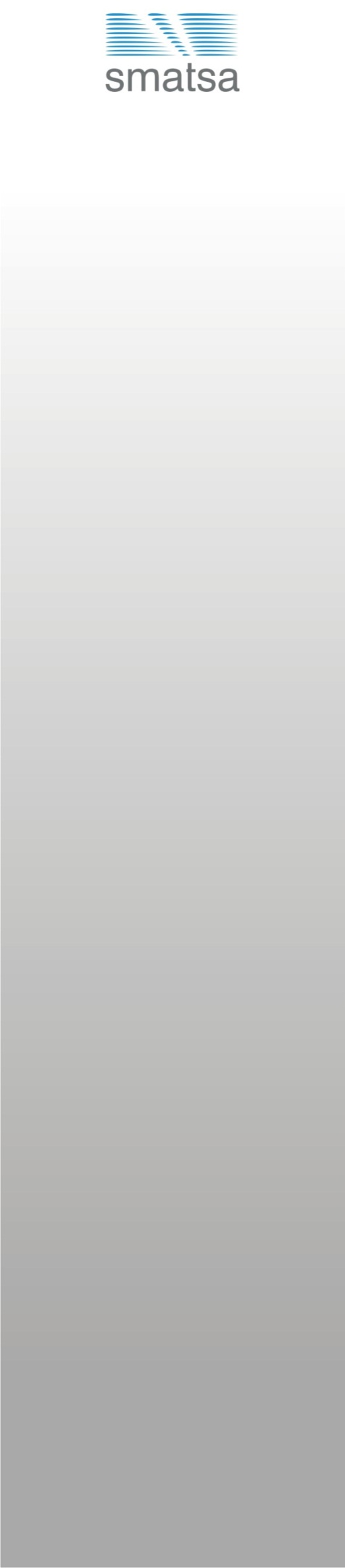 PUBLIC USEPUBLIC USEPUBLIC USEPUBLIC USEPUBLIC USEPUBLIC USEEdition:Edition Date :Status:DraftDirector of SMATSA llcPredrag JovanovićFunctionName and SignatureDateDirector of ATM, MET & AIS SectorMirjana VasiljevićHead of ATM DivisionŽeljko ŠokčićDirector of ACC Beograd SectorAleksandar ObradovićDirector of Terminal and Aerodrome Control SectorSlobodan KurćubićDirector of CNS SectorRadomir ĆirićFunctionName and SignatureDateAuthorAuthorAuthorInstrument Flight Procedure Design CoordinatorMarko LjubičićCo-authorsCo-authorsCo-authorsChief of ASM DepartmentDanijel MilerInstrument Flight Procedure Design SpecialistVelibor AndrićEdition Edition DateReason for change0.103.03.2020.Creation of the document0.211.03.2020.Further content consolidation0.323.03.2020.Further content consolidation0.408.04.2020.Further content consolidation0.523.04.2020.Further content consolidation0.615.06.2020.Document updated after Eurocontrol NM revision1.013.08.2020.Document in use2.014.01.2022.Document updated after CAA Montenegro revision and in accordance with clarifications at EASA ATM/ANS TeB meeting held on 7th Dec 2020 on the applicability of the PBN regulationEditionEdition DateDistributionRemarks0.529.04.2020.Eurocontrol Network ManagerElectronic copy0.615.06.2020.Eurocontrol Network ManagerElectronic copy1.013.08.2020.Eurocontrol Network ManagerElectronic copy1.013.08.2020.Civil Aviation Agency of MontenegroElectronic copy1.013.08.2020.Ministry of Transport and Maritime AffairsHardcopy and electronic copy2.014.01.2022.Civil Aviation Agency of MontenegroElectronic copy2.014.01.2022.Eurocontrol Network ManagerElectronic copy2.014.01.2022.National Airspace Management BoardHardcopy and electronic copyNameLocationICAO CodeTMAPodgoricaPodgoricaLYPGTMA PodgoricaTivatTivatLYTVTMA TivatImplementation by 3 December 2020AUR.PBN.2005 points RNP APCH or RNP AR to all IREs without PA, and, where required, RF legs(1) + (2) + (3)RNAV 5 for all ATS routes at or above FL150(6)Implementation by 25 January 2024Implementation by 25 January 2024RNP APCH or RNP AR to all IREs, and, where required, RF legs (1) + (2) + (3)For all IREs, RNAV 1 or RNP 1(+) for at least one established SID/STAR(4) + (5)For all IREs, RNP 0.3 or RNP 1 or RNAV 1 for at least one established SID/STAR for rotorcraft operations(7)RNAV 5 for ATS routes established below FL150(6)RNP 0.3 or RNP 1 or RNAV 1 for ATS routes established below FL150 for rotorcraft operations(7)Implementation by 6 June 2030Implementation by 6 June 2030RNAV 1 or RNP 1(+) applicable to all SIDs/STARs when established(4) + (5)RNP 0.3 or RNP 1 or RNAV 1 applicable to all SIDs/STARs for rotorcraft operations when established(7)RNP 1(+): RNP 1 specification including RF and/or vertical paths defined by constraintsRNP 1(+): RNP 1 specification including RF and/or vertical paths defined by constraintsREQUIREMENTSREQUIREMENTS03 DEC202025 JAN202406 JUN2030Article 4 and Article 7 Applicability of AUR.PBN.2005Article 4 and Article 7 Applicability of AUR.PBN.2005Article 4 and Article 7 Applicability of AUR.PBN.2005Article 4 and Article 7 Applicability of AUR.PBN.2005Article 4 and Article 7 Applicability of AUR.PBN.2005Article 4Transition Plan (or significant updates) approved (living document)*x*x*x*AUR.PBN.2005 (1) or (2) or (3)RNP APCH at IREs without Precision Approach (PA)xAUR.PBN.2005 (1) or (2) or (3)RNP APCH at all IREs (with PA)xAUR.PBN.2005 (4) or (5)RNAV 1 or RNP 1(+) SID and STAR - one per IRExAUR.PBN.2005 (4) or (5)RNAV 1 or RNP 1(+) for all SID and STARsxAUR.PBN.2005 (6)RNAV 5 ATS routes at and above FL150xAUR.PBN.2005 (6)RNAV 5 ATS routes below FL150xAUR.PBN.2005 (7)Helicopter RNP 0.3/RNAV 1/RNP 1 SID/STAR - one per IRExAUR.PBN.2005 (7)Helicopter RNP 0.3/RNAV 1/RNP 1 for all SID/STARxAUR.PBN.2005 (7)Helicopter RNP 0.3/RNAV 1/RNP 1 ATS routes below FL150xArticle 5 and Article 6Article 5 and Article 6Article 5 and Article 6Article 5 and Article 6Article 5 and Article 6Article 5Exclusive use of PBNxArticle 6Contingency measuresxxxICAO CodeRWYIAPsIAPsIAPsIAPsIAPsIAPsIAPsICAO CodeRWYConventionalConventionalConventionalConventionalPBN - RNP APCHPBN - RNP APCHPBN - RNP APCHICAO CodeRWYPANPANPACirclingPAAPVNPALYPG18///Circling with prescribed tracks///36ILS Cat I
(LOC)VOR
(DME)NDB
(DME)/LPV Cat ILNAV/
VNAVLNAVLYTV14///Circling with prescribed tracks///32/LOC
(DME)NDB
(DME)Circling with prescribed tracks///RWY1836NAV providedNon-instrument approachPBN and ConventionalIAPs providedCircling with Prescribed TracksPA, APV and NPAPrimary IAP/ILS Cat IRedundancy (fallback /backup /contingency)/(Implementation excessively difficult due to terrain and national border proximity)Multiple redundancy is provided by means of RNP APCH procedures down to all three minima lines and additional VOR and NDB approaches which may be used on request; radar vectoring to IFICAO CodeRWYApproach PhaseApproach PhaseApproach PhaseNAVAIDsNAVAIDsNAVAIDsNAVAIDsICAO CodeRWYApproach PhaseApproach PhaseApproach PhasePrimaryPrimarySupport/BackupSupport/BackupLYPG18Final approachApproach to Circling with Prescribed Tracks Approach to Circling with Prescribed Tracks VOR/DME: PODNDB: (L) GOVOR/DME: PODNDB: (L) GO//LYPG36Initial / Intermediate approachILS (LOC) Z, YILS (LOC) Z, YVOR/DME: POD(Radar vectoring)VOR/DME: POD(Radar vectoring)NDB: PODNDB: PODLYPG36Initial / Intermediate approachVOR Z, YVOR Z, YVOR/DME: POD (Radar vectoring)VOR/DME: POD (Radar vectoring)NDB: PODNDB: PODLYPG36Initial / Intermediate approachNDB Z, YNDB Z, YNDB: PODDME: POD(Radar vectoring)NDB: PODDME: POD(Radar vectoring)VOR: PODVOR: PODLYPG36Initial / Intermediate approachNDB X (dual ADF)NDB X (dual ADF)NDB: POD, (L) GO(Radar vectoring)NDB: POD, (L) GO(Radar vectoring)//LYPG36Final approachILS (LOC) Z, YILS (LOC) Z, YGP/LOC: YUIDME: PODNDB: (L) GOGP/LOC: YUIDME: PODNDB: (L) GONDB: PODMarkers (OM, MM)NDB: PODMarkers (OM, MM)LYPG36Final approachVOR Z, YVOR Z, YVOR/DME: PODNDB: (L) GOVOR/DME: PODNDB: (L) GONDB: PODNDB: PODLYPG36Final approachNDB Z, YNDB Z, YNDB: POD DME: PODNDB: POD DME: PODVOR: PODNDB: (L) GOVOR: PODNDB: (L) GOLYPG36Final approachNDB X (dual ADF)NDB X (dual ADF)NDB: POD, (L) GONDB: POD, (L) GO//LYPG36Missed approachILS (LOC) Z, YILS (LOC) Z, YVOR/DME: PODVOR/DME: PODNDB: PODNDB: PODLYPG36Missed approachVOR Z, YVOR Z, YVOR/DME: PODVOR/DME: PODNDB: PODNDB: PODLYPG36Missed approachNDB Z, YNDB Z, YNDB: PODDME: PODNDB: PODDME: PODVOR: PODNDB: (L) GOVOR: PODNDB: (L) GOLYPG36Missed approachNDB X (dual ADF)NDB X (dual ADF)NDB: POD, DANNDB: POD, DAN//Total nb. of NAVAIDsTotal nb. of NAVAIDsILS: 1ILS: 1VOR/DME: 1VOR/DME: 1NDBs: 3NDBs: 3Markers: 2RWY1432NAV providedNon-instrument approachConventionalIAPs providedCircling with Prescribed TracksNPAPrimary IAP/LOC (DME required)Redundancy (fallback /backup /contingency)/(Implementation excessively difficult due to terrain)Limited up to FAF. After FAF no redundancy. All instrument procedures have final visual segment and are marked as “day only”.ICAO CodeRWYApproach PhaseApproach PhaseApproach PhaseNAVAIDsNAVAIDsNAVAIDsNAVAIDsICAO CodeRWYApproach PhaseApproach PhaseApproach PhasePrimaryPrimarySupport/BackupSupport/BackupLYTV14Final approachApproach to Circling with Prescribed TracksApproach to Circling with Prescribed TracksDME: TIVNDB: TAZDME: TIVNDB: TAZ//LYTV32Initial / Intermediate approachLOC ZLOC ZVOR/DME: PODNDB: TAZDME: TIVVOR/DME: PODNDB: TAZDME: TIV//LYTV32Initial / Intermediate approachLOC YLOC YRNP 1*NDB: TAZRNP 1*NDB: TAZDME: TIVDME: TIVLYTV32Initial / Intermediate approachNDB ZNDB ZVOR/DME: PODNDB: TAZDME: TIVVOR/DME: PODNDB: TAZDME: TIV//LYTV32Initial / Intermediate approachNDB YNDB YRNP 1*NDB: TAZRNP 1*NDB: TAZDME: TIVDME: TIVLYTV32Final approachLOC ZLOC ZLOC/DME: TIVLOC/DME: TIVNDB: TAZNDB: TAZLYTV32Final approachLOC YLOC YLOC/DME: TIVLOC/DME: TIVNDB: TAZNDB: TAZLYTV32Final approachNDB ZNDB ZNDB: TAZDME: TIVNDB: TAZDME: TIVNDB: RONDB: ROLYTV32Final approachNDB YNDB YNDB: TAZNDB: TAZ//LYTV32Missed approachLOC ZLOC ZDME: TIVNDB: RO, TAZVOR/DME: POD (MA holding)DME: TIVNDB: RO, TAZVOR/DME: POD (MA holding)//LYTV32Missed approachLOC YLOC YDME: TIVNDB: RO, TAZRNAV 1 (MA holding)DME: TIVNDB: RO, TAZRNAV 1 (MA holding)VOR/DME: POD (MA holding)VOR/DME: POD (MA holding)LYTV32Missed approachNDB ZNDB ZNDB: TAZ, RODME: TIVVOR/DME: POD (MA holding)NDB: TAZ, RODME: TIVVOR/DME: POD (MA holding)//LYTV32Missed approachNDB YNDB YNDB: RO, TAZRNAV 1 (MA holding)NDB: RO, TAZRNAV 1 (MA holding)VOR/DME: POD (MA holding)VOR/DME: POD (MA holding)Total nb. of NAVAIDsTotal nb. of NAVAIDsLOC: 1LOC: 1DMEs: 2DMEs: 2VOR: 1VOR: 1NDBs: 2RWY18 / 36Radar service providedYesNAV providedPBN and Conventional NAV specificationRNP 1PBN NAV infrastructureGNSSConventional NAV infrastructureBased on a single VOR/DME and five NDB navaids.Concept of operationsPrimary procedures in use are those based on conventional navaids; aircraft equipped and able to use RNP 1 routes will be cleared to used them upon request. All aircraft may be subject to radar vectoring in accordance with ATC Surveillance Minimum Altitude Chart.ICAO CodeRWYSIDsSTARsICAO CodeRWYSIDsSTARsLYPG18RNP 1 / based on GNSS/LYPG18Conventional / based on:VOR/DME: PODNDB: POD, MOJ, NIK, DAN, (L) GO/LYPG36RNP 1 / based on GNSSRNP 1 / based on GNSSLYPG36Conventional / based on:VOR/DME: PODNDB: POD, MOJ, NIK, DAN, (L) GOConventional / based on:VOR/DME: PODNDB: POD, MOJ, NIK, DAN, (L) GOTotal nb. of NAVAIDsTotal nb. of NAVAIDsVOR/DME: 1NDBs: 5RWY14 / 32Radar service providedNo (procedural ATC only)NAV providedPBN and ConventionalNAV specificationRNP 1PBN NAV infrastructureGNSSConventional NAV infrastructureBased on a single VOR, two DMEs and four NDBs.Concept of operationsRNP 1 and conventional routes may be used on request on an equivalent baseICAO CodeRWYSIDsSIDsSTARsSTARsICAO CodeRWYSIDsSIDsSTARsSTARsLYTV14RNP 1 / based on GNSSRNP 1 / based on GNSSRNP 1 / based on GNSSRNP 1 / based on GNSSLYTV14Conventional / based on:NDB: TAZ, RO, NIK, (+POD backup only)DME: TIVVOR/DME: PODConventional / based on:NDB: TAZ, RO, NIK, (+POD backup only)DME: TIVVOR/DME: PODConventional / based on:NDB: TAZ, RO, NIK, (+POD backup only)DME: TIVVOR/DME: PODConventional / based on:NDB: TAZ, RO, NIK, (+POD backup only)DME: TIVVOR/DME: PODLYTV32RNP 1 / based on GNSSRNP 1 / based on GNSSRNP 1 / based on GNSSRNP 1 / based on GNSSLYTV32Conventional / based on:NDB: TAZ, RO, NIK, (+POD backup only)DME: TIVVOR/DME: PODConventional / based on:NDB: TAZ, RO, NIK, (+POD backup only)DME: TIVVOR/DME: PODConventional / based on:NDB: TAZ, RO, NIK, (+POD backup only)DME: TIVVOR/DME: PODConventional / based on:NDB: TAZ, RO, NIK, (+POD backup only)DME: TIVVOR/DME: PODTotal nb. of NAVAIDsTotal nb. of NAVAIDsVOR/DMEs: 1DME: 1DME: 1NDBs: 4NAV
applicationLimitsNAV
specificationNAV infrastructureNAV back-up infrastructureFRA*FL660FL205/GNSSVOR/DME & NDB+ Radar as requiredATS routesFL205MNM ALTRNAV 5GNSSVOR/DME & NDB+ Radar as requiredFLEET CAPABILITYLYPGLYPGLYTVLYTVFLEET CAPABILITYFlightsPercentageFlightsPercentageTotal number of flights6264Percentage4657PercentageR - PBN approved626399.98%465299.89%G - GNSS434969.43%314067.43 %RNAV 1 – Any means (any Dx)552788.23%331671.20%RNAV 1 – GNSS only (D2 only)6129.77%51711.10%RNAV 1 – Non GNSS (D3 or D4 and not (D1 or D2))127320.32%2405.15%D1 - RNAV 1 all permitted sensors340354.33%243752.33%D2 - RNAV 1 GNSS85113.59%63913.72%D3 - RNAV 1 DME/DME77012.29%1302.79%D4 - RNAV 1 DME/DME/IRU128620.53%2415.18%RNP 1 (any Ox)228036.40%200443.03%O1 - Basic RNP 1 all permitted sensors198231.64%187640.28%O2 - Basic RNP 1 GNSS5989.55%1282.75%O3 - Basic RNP 1 DME/DME340.54%00.00%O4 - Basic RNP 1 DME/DME/IRU90.14%10.02%RNP APCH – Any means (S1 or S2 or B)388462.01%271058.19%RNP APCH (S1 or S2)388462.01%271058.19%RNP APCH – LNAV only (S1 and not S2 and not B)110217.59%53211.42%S1 - RNP APCH193430.87%80117.20%S2 - RNP APCH with BARO-VNAV278244.41%217846.77%B - LPV (APV with SBAS)00.00%00.00%RNP AR APCH (T1 or T2)2003.19%4138.87%T2 - RNP AR APCH without RF (special authorisation required)1292.06%00.00%T1 - RNP AR APCH with RF (special authorisation required)1993.18%4138.87%A - GBAS landing system500.80%64513.85%ICAO CodeRWYRWY TypeRNP APCHsRNP APCHsRNP APCHsICAO CodeRWYRWY Type3D approach3D approach2D approachICAO CodeRWYRWY TypeLPVLNAV/VNAVLNAVLYPG18Non-Instrument approachNot applicableNot applicableImplemented on
25 MAY 2017- in accordance with EASA PBN IR clarification: approach to RWY 36 with circling minima to allow landing on opposite runway end (RWY 18)LYPG36Instrument Precision ApproachImplemented on
26 MAR 2020- in accordance with AUR.PBN.2005 (1)Implemented on
26 MAR 2020 - in accordance with AUR.PBN.2005 (1)Implemented on
25 MAY 2017- in accordance with AUR.PBN.2005 (1)LYTV14Non-Instrument approachNot applicableNot applicablePlannedTBD- in accordance with EASA PBN IR clarification: approach to RWY 32 with circling minima to allow landing on opposite runway end (RWY 14)LYTV32Non-Precision Instrument ApproachNot implemented- in accordance with AUR.PBN.2005 (2):implementation is excessively difficult due to terrain Not implemented- in accordance with AUR.PBN.2005 (2):implementation is excessively difficult due to terrainPlannedTBD- late in accordance with Article 7 2ICAO CodeRWYSIDsSTARsICAO CodeRWYRNAV 1 or RNP 1RNAV 1 or RNP 1LYPG18RNP 1 + vertical constraints to all SIDs
Implemented on 25 MAY 2017- in accordance with AUR.PBN.2005 (5)higher performance are required in order to maintain air traffic safety in environments with high terrain featuresRNP 1 + vertical constraints to all STARs
Implemented on 25 MAY 2017- in accordance with AUR.PBN.2005 (5)higher performance are required in order to maintain air traffic safety in environments with high terrain featuresLYPG36RNP 1 + vertical constraints to all SIDs
Implemented on 25 MAY 2017- in accordance with AUR.PBN.2005 (5)higher performance are required in order to maintain air traffic safety in environments with high terrain featuresRNP 1 + vertical constraints to all STARs
Implemented on 25 MAY 2017- in accordance with AUR.PBN.2005 (5)higher performance are required in order to maintain air traffic safety in environments with high terrain featuresLYTV14RNP 1 + vertical constraints to all SIDs
Implemented on 25 MAY 2017- in accordance with AUR.PBN.2005 (5)higher performance are required in order to maintain air traffic safety in environments with high terrain features RNP 1 + vertical constraints to all STARs
Implemented on 25 MAY 2017- in accordance with AUR.PBN.2005 (5):higher performance are required in order to maintain air traffic safety in environments with high terrain features LYTV32RNP 1 + vertical constraints to all SIDs
Implemented on 25 MAY 2017- in accordance with AUR.PBN.2005 (5):higher performance are required in order to maintain air traffic safety in environments with high terrain featuresRNP 1 + vertical constraints to all STARs
Implemented on 25 MAY 2017- in accordance with AUR.PBN.2005 (5):higher performance are required in order to maintain air traffic safety in environments with high terrain featuresVertical limitsATS routesAbove FL150RNAV 5 spec established from route MNM ALT to FL205 within BEOGRAD FIR/UIRImplemented on 01 FEB 2018 in line with the SECSI FRA initiative- in accordance with AUR.PBN.2005 (6)Below FL150*RNAV 5 spec established from route MNM ALT to FL205 within BEOGRAD FIR/UIRImplemented on 01 FEB 2018 in line with the SECSI FRA initiative- in accordance with AUR.PBN.2005 (6)NAV SpecificationSID / STAR / ATS routesRNP 0.3 orRNAV 1 orRNP 1Not implemented- in accordance with AUR.PBN.2005 (7):SID / STAR or ATS routes for rotorcraft operations have not been established yetTransition periodTransition periodLocationOperational requirementTransition periodTransition periodLocationExclusive use of PBN and
establishment of contingency measuresShort-term2020//Short-term2021//Short-term2022TMA Tivat - LYTV Rationalisation of RWY 14/32 conventional SIDs and STARsShort-term2022LYTVImplementation of RWY 32 RNP APCH down to LNAV minimumMedium-term2023LYPGWithdrawal of NDB IAPsMedium-term2023LYTVWithdrawal of NDB IAPsMedium-term2024LYTVInstallation of new aerodrome VOR/DME to support contingency procedures and withdrawal of NDB TAZ and NDB ROMedium-term2025/ /Medium-term2026TMA Podgorica – LYPGRationalisation of RWY 18/36 conventional SIDs and STARsLong-term2027TMA Tivat - LYTVWithdrawal of conventional procedures (transition to contingency procedures)Long-term2027TMA Podgorica - LYPGWithdrawal of conventional procedures (transition to contingency procedures)Long-term2028En-route Implementation of DME/DME backup infrastructure for RNAV 5 ATS routes networkLong-term2029TMA Podgorica, - LYPGImplementation of DME/DME backup infrastructure for LYPG SIDs/STARs (if possible)Long-term2030//ICAO CodeRWYIAPsIAPsIAPsIAPsICAO CodeRWYNAV
specificationNAV
infrastructureGround facilities to supplement RNP APCH proceduresNAV contingency procedures / infrastructureLYPG18Not applicableRNP APCH to RWY 36 with circling minima to allow landing on opposite runway end (RWY 18)The same as for RWY 36/The same as for RWY 36LYPG36RNP APCHdown to LPV, LNAV/VNAV and LNAV minimaGNSS/ILS Cat I (LOC)based on YUI GP/LOC and VOR/DME POD for missed approachLYTV14Not applicableRNP APCH to RWY 32 with circling minima to allow landing on opposite runway end (RWY 14)The same as for RWY 32/The same as for RWY 32LYTV32RNP APCHdown to LNAV minimaGNSS/LOC (Offset 20)based on TIV LOC/DME and new aerodrome VOR/DME for missed approachICAO CodeRWYSIDs/STARsSIDs/STARsSIDs/STARsSIDs/STARsICAO CodeRWYNAV specificationNAV infrastructureNAV back-up infrastructureNAV contingency infrastructureLYPG18RNP 1GNSSRadar as required+ DME/DME(if possible)VOR/DME PODLYPG36RNP 1GNSSRadar as required+ DME/DME(if possible)VOR/DME PODLYTV14RNP 1GNSS/VOR/DME POD+ new aerodrome VOR/DMELYTV32RNP 1GNSS/VOR/DME POD+ new aerodrome VOR/DMENAV applicationLimitsNAV
specificationNAV infrastructureNAV back-up infrastructureNAV contingency infrastructureFRA*TBDRNAV 5GNSSDME/DMEs+ Radar as requiredAerodrome VORsATS routesTBDRNAV 5GNSSDME/DMEs+ Radar as requiredAerodrome VORsLocationProcedureCurrent NAVAIDs network for IFR GATFuture NAVAIDs networkFuture NAVAIDs networkFuture NAVAIDs networkLocationProcedureIn opsIn opsContingencyNot in opsLYPG /
TMA PodgoricaIAPsGP/LOC: YUIVOR/DME PODNDB (L) GONDB PODNDB DANDME PODGP/LOC YUIVOR/DME PODNDB (L) GONDB PODNDB DANLYPG /
TMA PodgoricaSIDs and STARsVOR/DME PODNDB PODNDB (L) GONDB DANNDB NIKNDB MOJAs DME/DME infrastructure backup:DME POD+new LYTV aerodrome DME+additional DMEs, if requiredVOR/DME PODNDB PODNDB (L) GONDB DANNDB NIKNDB MOJLYTV /
TMA TivatIAPsLOC TIVDME TIVNDB TAZNDB ROVOR/DME POD/LOC TIVDME TIVVOR/DME POD+ new aerodrome VOR/DMENDB TAZNDB ROLYTV /
TMA TivatSIDs and STARsNDB TAZNDB RONDB NIKDME TIVVOR/DME POD/VOR/DME POD+ new VOR/DMENDB TAZNDB RONDB NIKDME TIVEn-routeATS routesOnly as a backup:NDB MOJNDB NIKNDB PODNDB TAZVOR/DME PODDME/DME infrastructure backup:DME POD+additional, if requiredVOR/DME POD+ new LYTV aerodrome VOR/DMENDB MOJNDB NIKNDB PODNDB TAZTotal nb. of NAVAIDsTotal nb. of NAVAIDsCURRENTFUTUREFUTURETO BE WITHRAWNTotal nb. of NAVAIDsTotal nb. of NAVAIDsGP/LOCs: 1LOC/DME: 1VORs: 1DMEs: 1NDBs: 7Markers: 3TOTAL: 14GP/LOCs: 0 (1)*LOC/DME: 0 (1)VORs: 0 (1+1 new)DMEs: 1+1 newNDBs: 0Markers: 0TOTAL: 2 (2+2 new) = 6GP/LOCs: 0 (1)*LOC/DME: 0 (1)VORs: 0 (1+1 new)DMEs: 1+1 newNDBs: 0Markers: 0TOTAL: 2 (2+2 new) = 6GP/LOC: 0LOC/DME: 0VORs: 0DMEs: 0NDBs: 7Markers: 3TOTAL: 10AIPAeronautical information publicationALTAltitudeANSAir navigation servicesANSPAir navigation service providerAoRArea of responsibilityAPCHApproachAPVApproach procedure with vertical guidanceATCAir traffic controlATCCAir traffic control centreATMAir traffic managementATSAir traffic servicesAURAirspace Usage RequirementsB-RNAVBasic area navigationCATCategoryDCTDirectDMEDistance measuring equipmentECEuropean CommissionECACEuropean common aviation areaEGNOSEuropean geostationary navigation overlay serviceESSPEuropean satellite service providerEUEuropean UnionEWAEGNOS working agreementFIRFlight information regionFLFlight levelFRAFree route airspaceGNSSGlobal navigation satellite systemGATGeneral air trafficIAPInstrument approach procedureICAOInternational civil aviation organizationIFPInstrument flight procedureILSInstrument landing systemIRImplementing ruleIREInstrument runway endLNAVLateral navigationLOCLocalizerLPVLocalizer performance with vertical guidanceMNEMontenegroMNMMinimumNAVNavigationNAVAIDNavigation aidNDBNon-directional beaconNETOPSNetwork operations teamNPANon-precision approachPAPrecision approachPBNPerformance based navigationPCPPilot common projectRFRadius to fixRNAVArea navigationRNPRequired navigation performanceRWYRunwaySIDStandard instrument departureSTARStandard instrument arrivalTBDTo be definedTMATerminal control areaUIRUpper flight information regionVNAVVertical navigationVORVery high frequency omnidirectional radio rangeNo.Appendix TitleNo. of pages1PBN checklist of implementation12Detailed PBN implementation roadmap1 Regulatory requirement to be shown in Transition Plan Regulatory requirement to be shown in Transition PlanCompliance (Y/N)CommentAAUR.PBN.2005 (1) RNP APCH at IRE without PA (or der. 2 or 3) by 03  DEC 2020 NPlanned (TBD) - see Subsection 3.1 and Table 15BAUR.PBN.2005 (6) RNAV 5 at and above FL150 by 03 DEC 2020 YImplemented - see Subsection 3.3CAUR.PBN.2005 (1) RNP APCH at IRE having PA (or der. 2 or 3) by 25 JAN 2024 YImplemented - see Subsection 3.1DAUR.PBN.2005 (6) RNAV 5 below FL150 by 25 JAN 2024 YImplemented - see Subsection 3.3EAUR.PBN.2005 (4) RNAV 1 or RNP 1 (+) SID/STARs one per IRE by 25 JAN 2024 (or der. 5) YImplemented - see Subsection 3.2FAUR.PBN.2005 (7) Helicopter RNP 0.3 SID/STAR – one per IRE by 25 JAN 2024 YNot implemented - see Subsection 3.4(no requirements)GAUR.PBN.2005 (7) Helicopter RNP 0.3 ATS routes below FL150 by 25 JAN 2024 YNot implemented - see Subsection 3.4
(no requirements)HAUR.PBN.2005 (4) RNAV 1 or RNP 1 (+) for all SID/STARs by 06 JUN 2030 YImplemented - see Subsection 3.2IAUR.PBN.2005 (7) Helicopter RNP 0.3 for all SID/STAR by 06 JUN 2030 YNot implemented - see Subsection 3.4(no requirements)JTransition Plan 	covering compliance criteria A & BYAll criteria A & B already fulfilled except for one IRE which is planned to be fulfilled in the future periodKTransition Plan 	covering compliance criteria C, D, E, F & GYNo need for transition plan because:
- criteria C, D & E already fulfilled- no requirements for criteria F & G existLTransition Plan 	covering compliance criteria H & I YNo need for transition plan because:
- criteria H already fulfilled- no requirements for criteria I existMExclusive use of PBNNPlanned - see Section 5N1Contingency Measures in accordance with Article 6 for each phase of Transition PlanYImplemented for the current phase of the Transition Plan - see Subsection 3.5N2Retention of minimum operational network of conventional navigation aids and related surveillance and communication infrastructure as per Article 6 YImplemented for the current phase of the Transition Plan - see Subsection 3.5; Transition to the minimum operation network of conventional navigation aids (including withdrawal and rationalisation of conventional procedures) in line with criteria M is still to be done in accordance with Transition Plan defined in Section 5END OF THE DOCUMENT